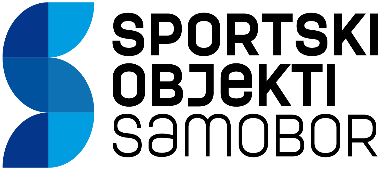 ZAHTJEV ZA OSTVARIVANJE PRAVA NA BESPLATNO KUPANJE NA BAZENU VUGRINŠČAK U Samoboru, ____ .____ .________ .		   ___________________________						         		(potpis roditelja/zakonskog zastupnika)PRIVOLA ZA OBRADU OSOBNIH PODATAKA:Podnositelj zahtjeva svojim potpisom daje suglasnost da voditelj obrade osobnih podataka, prikupi i obradi gore navedene osobne podatke u skladu sa Općom uredbom o zaštiti osobnih podataka i Zakonom o provedbi opće uredbe o zaštiti osobnih podataka.Podnositelj zahtjeva svojim potpisom daje suglasnost da voditelj obrade osobnih podataka fotografira dijete (korisnika bazena) za potrebe izrade iskaznice za besplatan ulaz na kupalište Vugrinščak u sezoni 2018.g.      ___________________________							(potpis roditelja/zakonskog zastupnika)Podnositelj zahtjeva ovlašten je u svakom trenutku povući privolu, a da to ne utječe na zakonitost obrade koja se temeljila na privoli prije nego je povučena. Obavještavamo podnositelja zahtjeva da je davanje osobnih podataka u ovom postupku nužno za ostvarivanje prava iz ovog zahtjeva te da bi odbijanje davanja osobnih podataka značilo nemogućnost podnositelja zahtjeva da ostvari traženo pravo.Ustanova SOS će, kao voditelj obrade, sve osobne podatke navedene u ovom zahtjevu prikupiti, obraditi, pohraniti i uništiti sukladno odredbama Opće uredbe o zaštiti osobnih podataka i Zakona o provedbi opće uredbe o zaštiti osobnih podataka. Osobni podaci traženi u ovom zahtjevu prikupljaju se u svrhu ostvarivanja prava na besplatno korištenje bazena Vugrinščak u sezoni 2018.g. Traženi podaci pohranit će se do okončanja trajanja programa te u skladu sa pozitivnim pravnim propisima i uništiti. Podnositelj zahtjeva može u svakom trenutku zatražiti pristup dostavljenim osobnim podacima te njihov ispravak, ograničavanje obrade ili brisanje. Podnositelj zahtjeva ovlašten je podnijeti prigovor Agenciji za zaštitu osobnih podataka kao nadležnom nadzornom tijelu za zaštitu osobnih podataka. Za sva pitanja i ostvarivanje prava u obradi osobnih podataka podnositelj zahtjeva može kontaktirati Ustanovu Sportski objekti Samobor na adresu maja.biondic@samobor.hr , na broj telefona 01/3378-903 ili na email vladimir.cerkez@samobor.hr .Ustanova zadržava pravo oduzimanja iskaznice i udaljavanje korisnika s bazena u slučaju nepridržavanja Kućnog reda.